Приложение 1.Схема №1 расположения ЛОС на объекте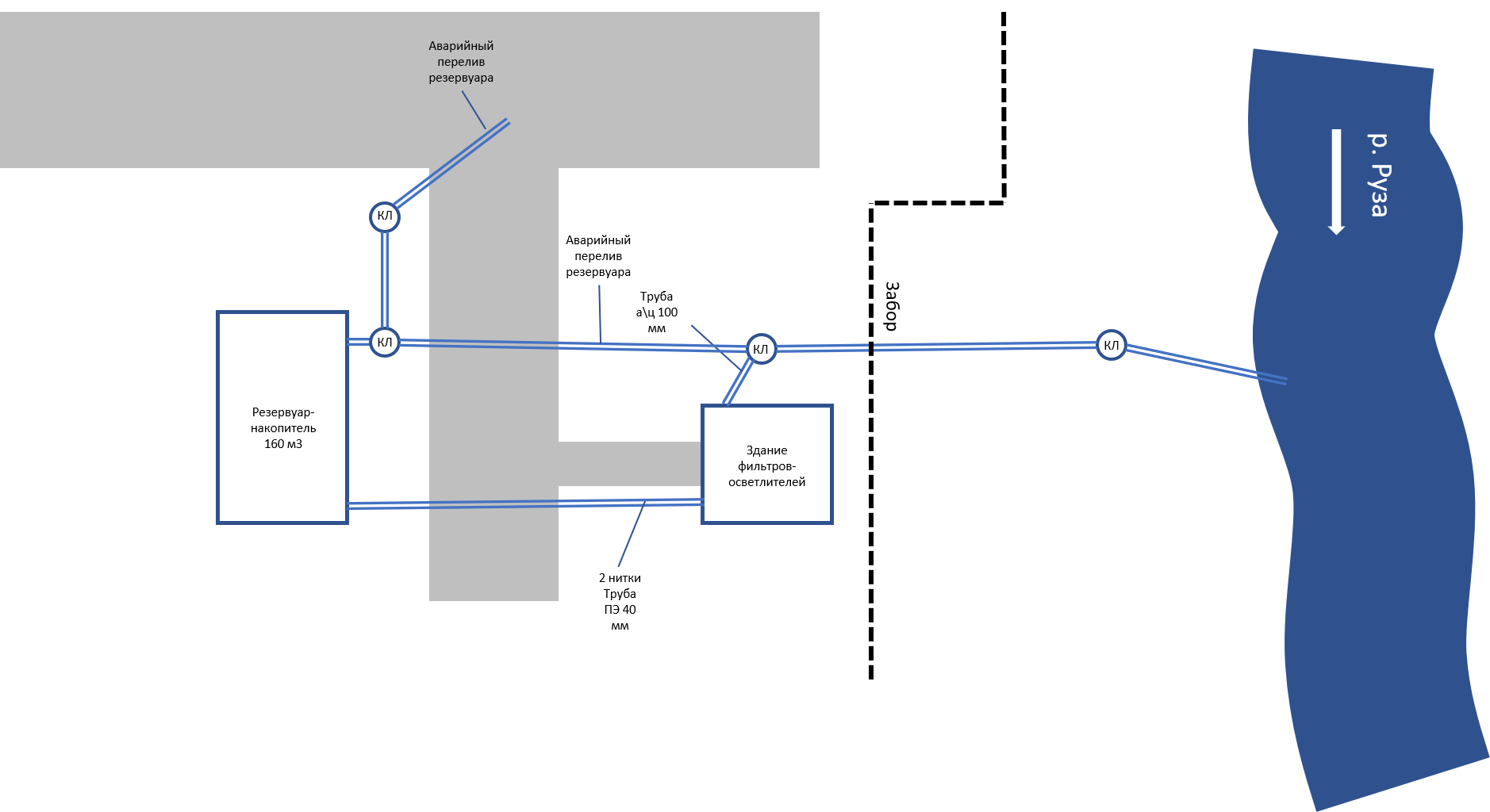 Схема №2 установки «AG-Сток»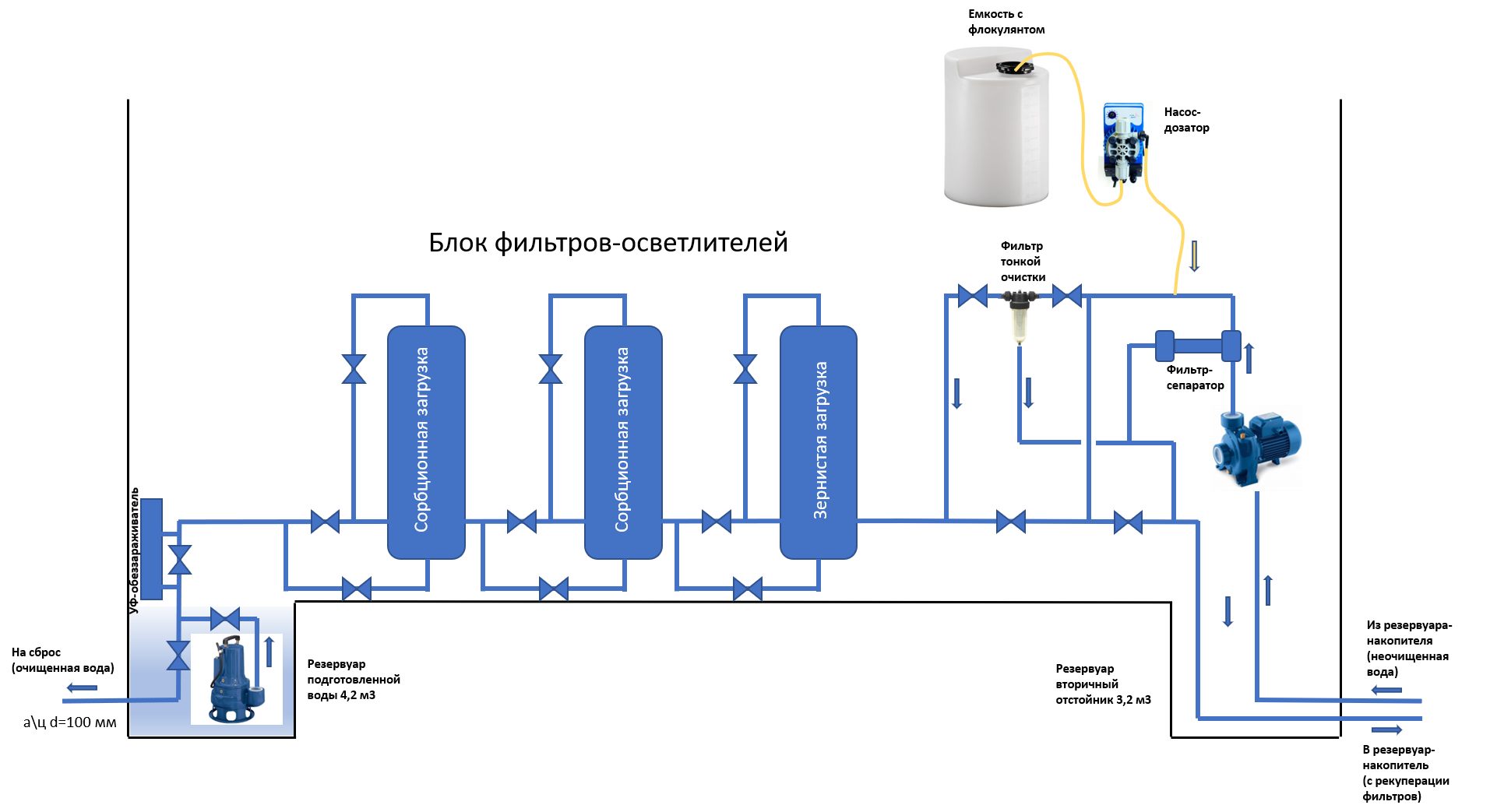 Фотоматериал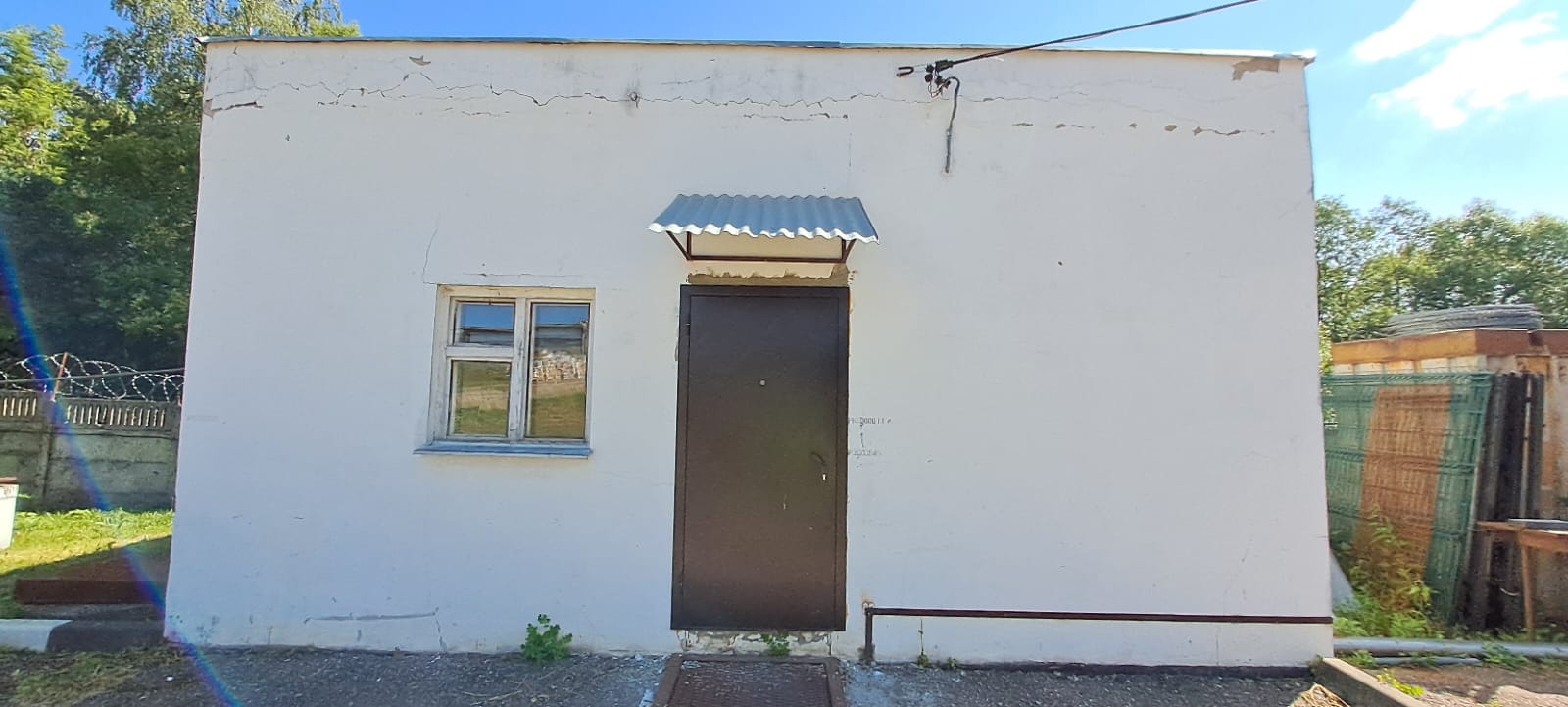 Здание очистных сооружений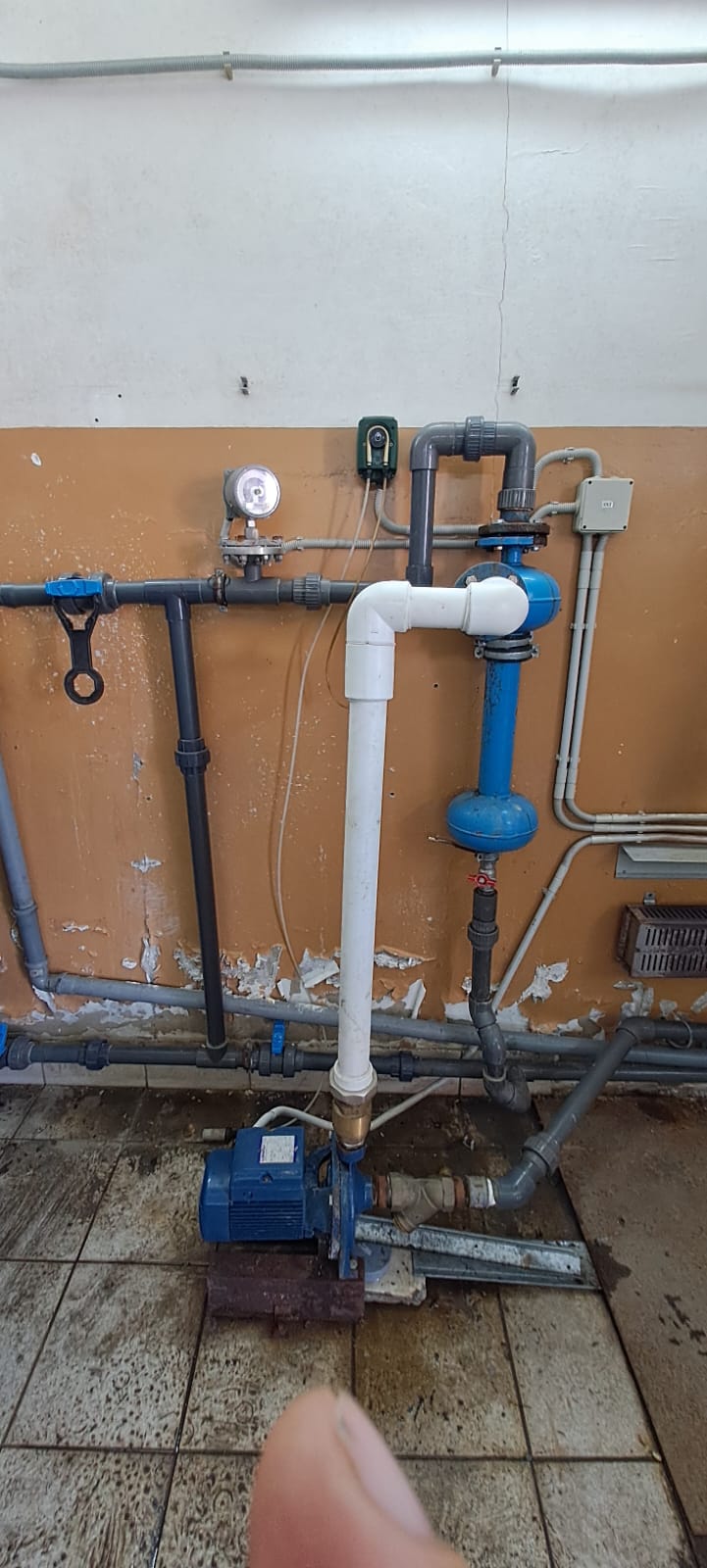 -Насос второй ступени подачи воды на очистку Pedrollo HFm 70B;-Сепараторный фильтр для воды Timex TMN-32;-Насос-дозатор перистальтический Etatron B3-V PER.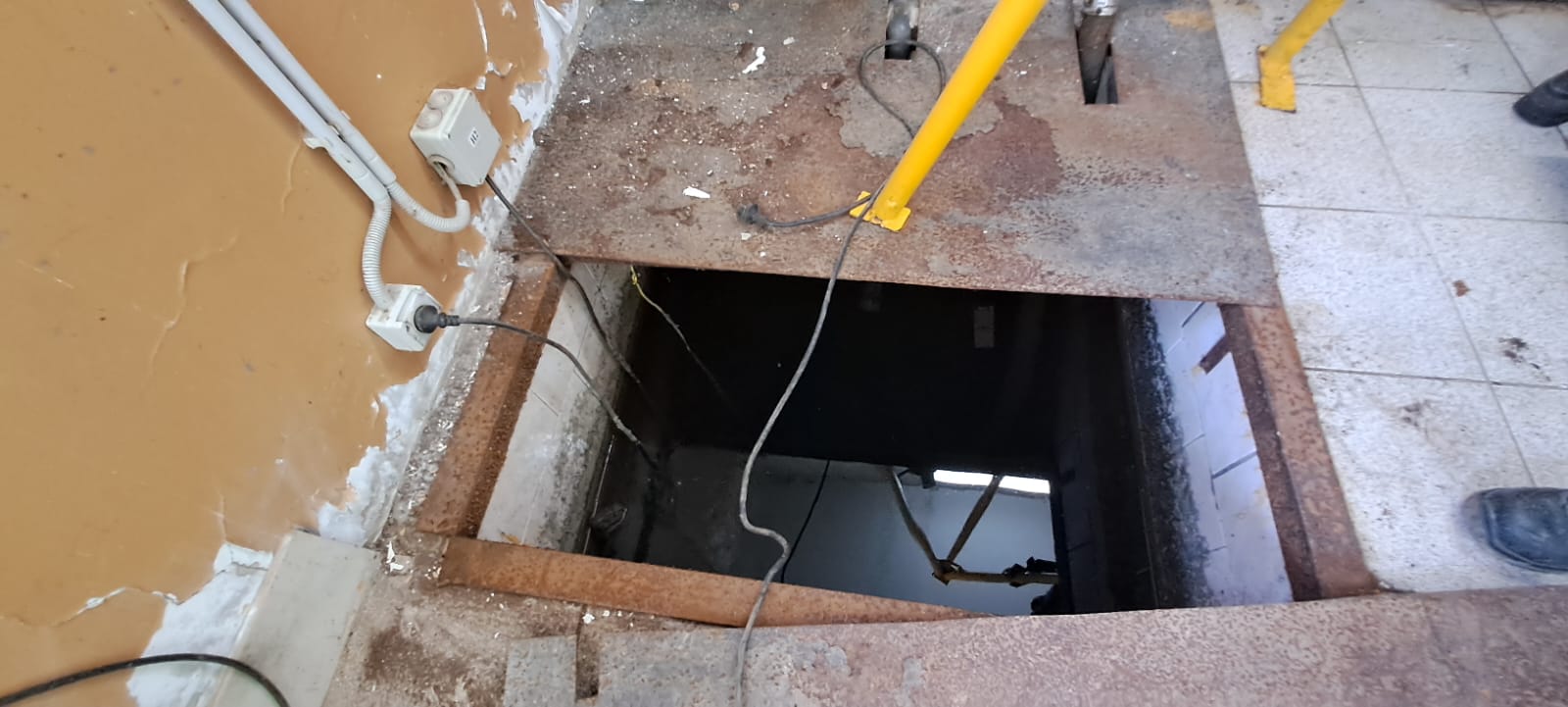 Резервуар подготовленной воды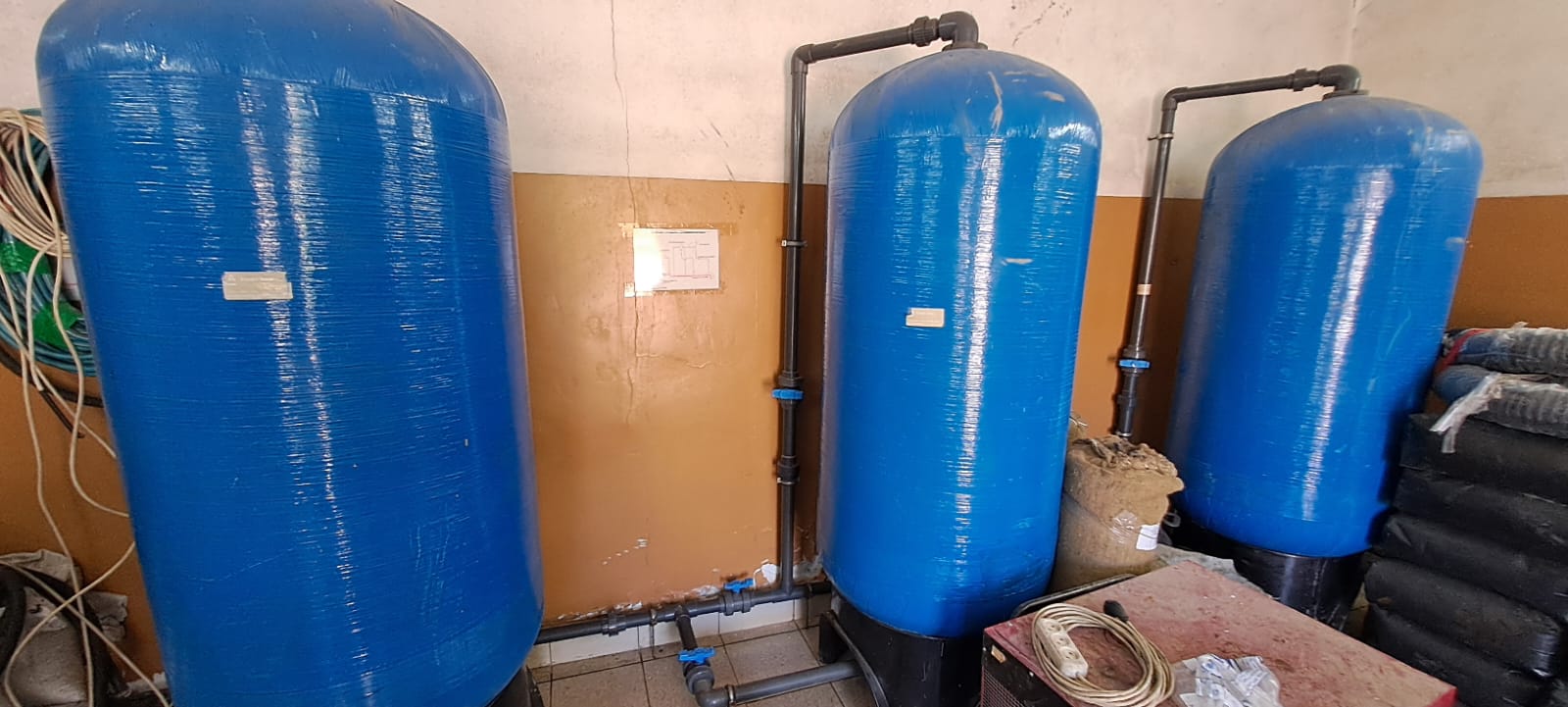 Фильтры осветлители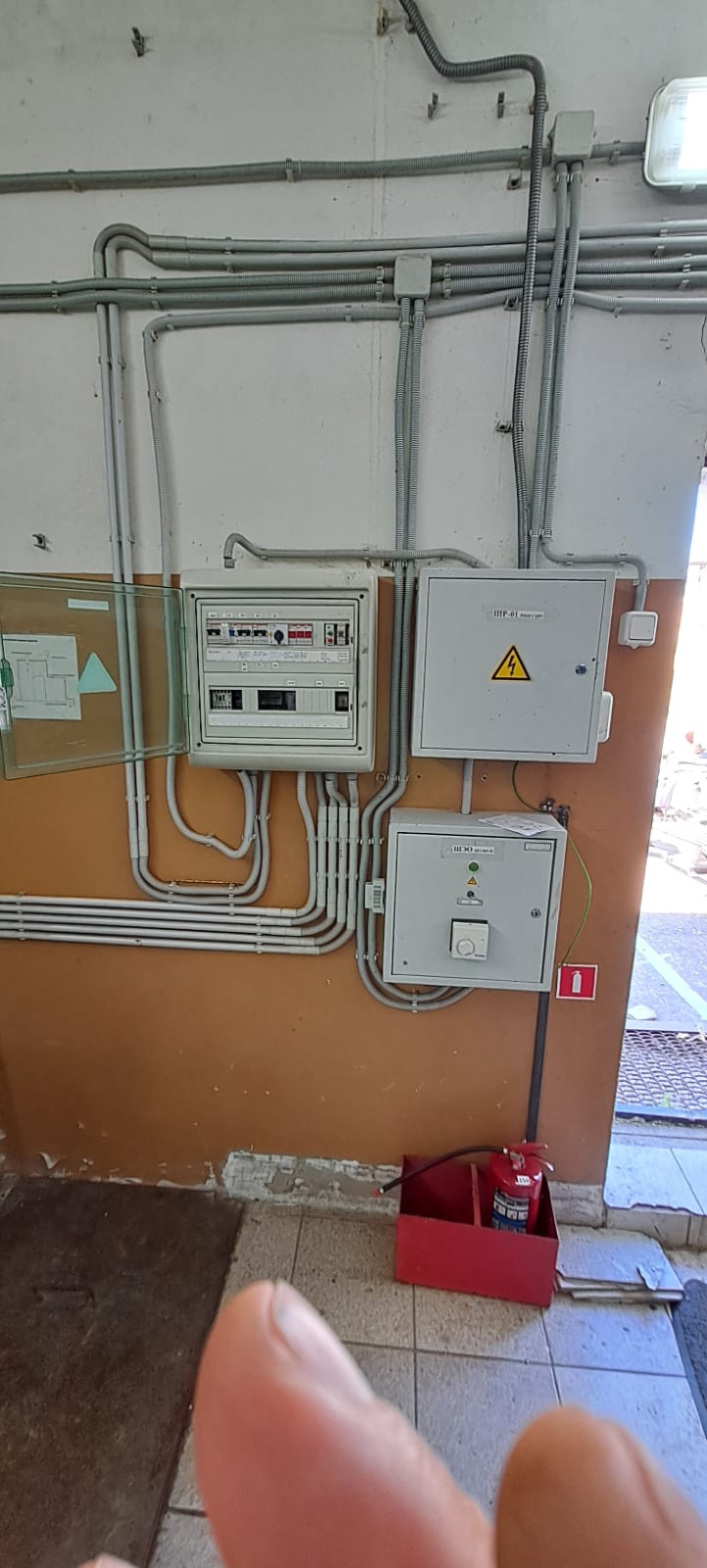 Шкаф управления насосами очистных сооружений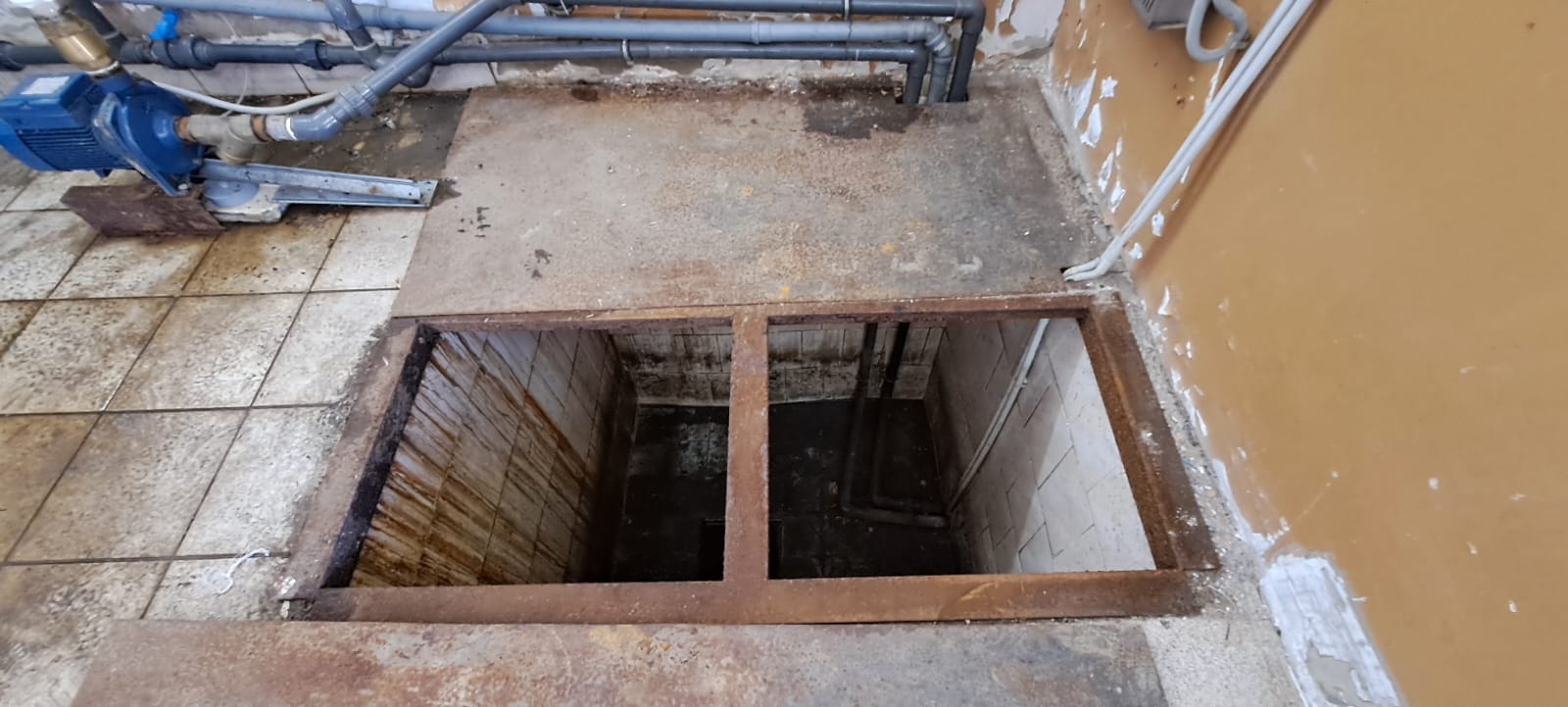 Резервуар вторичный отстойник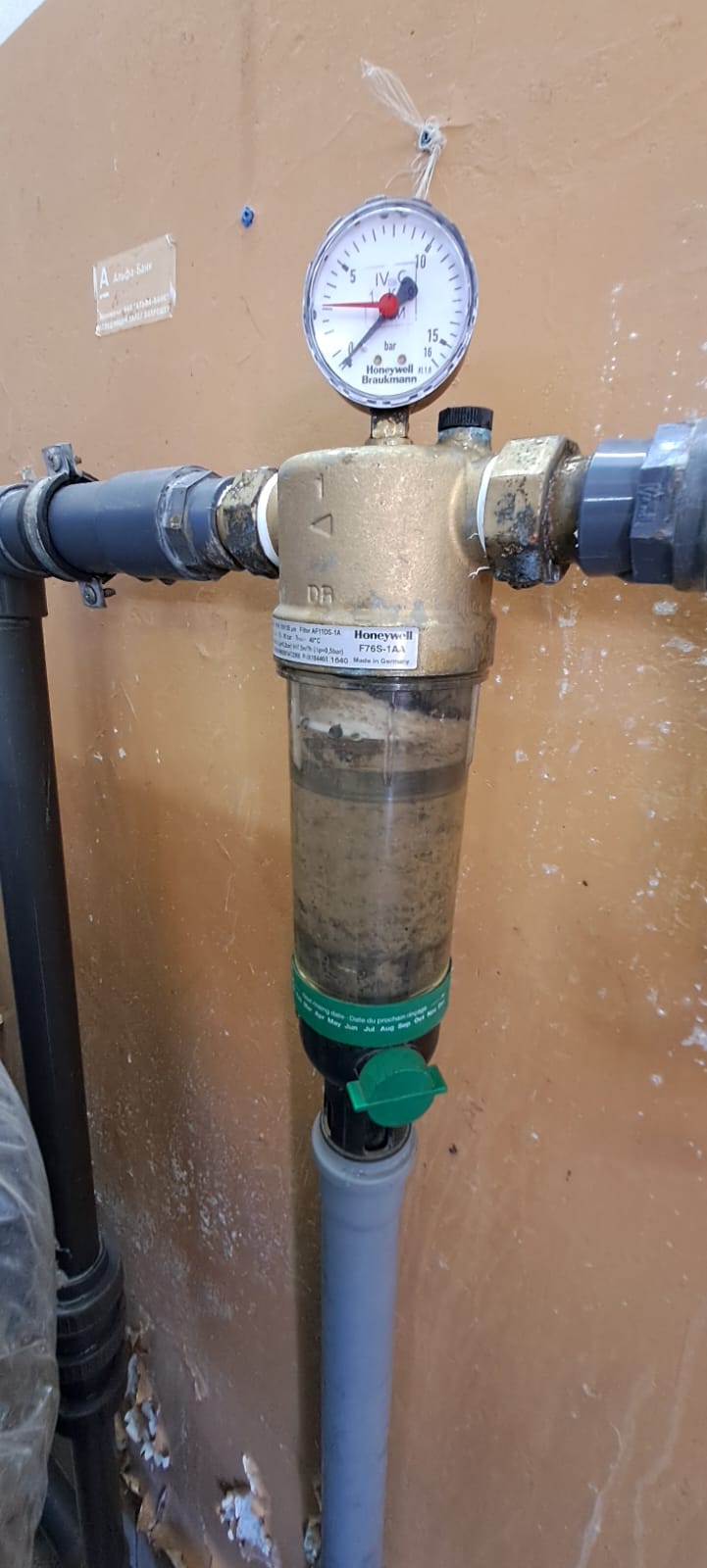 Фильтр тонкой очистки Honeywell F76S-1AA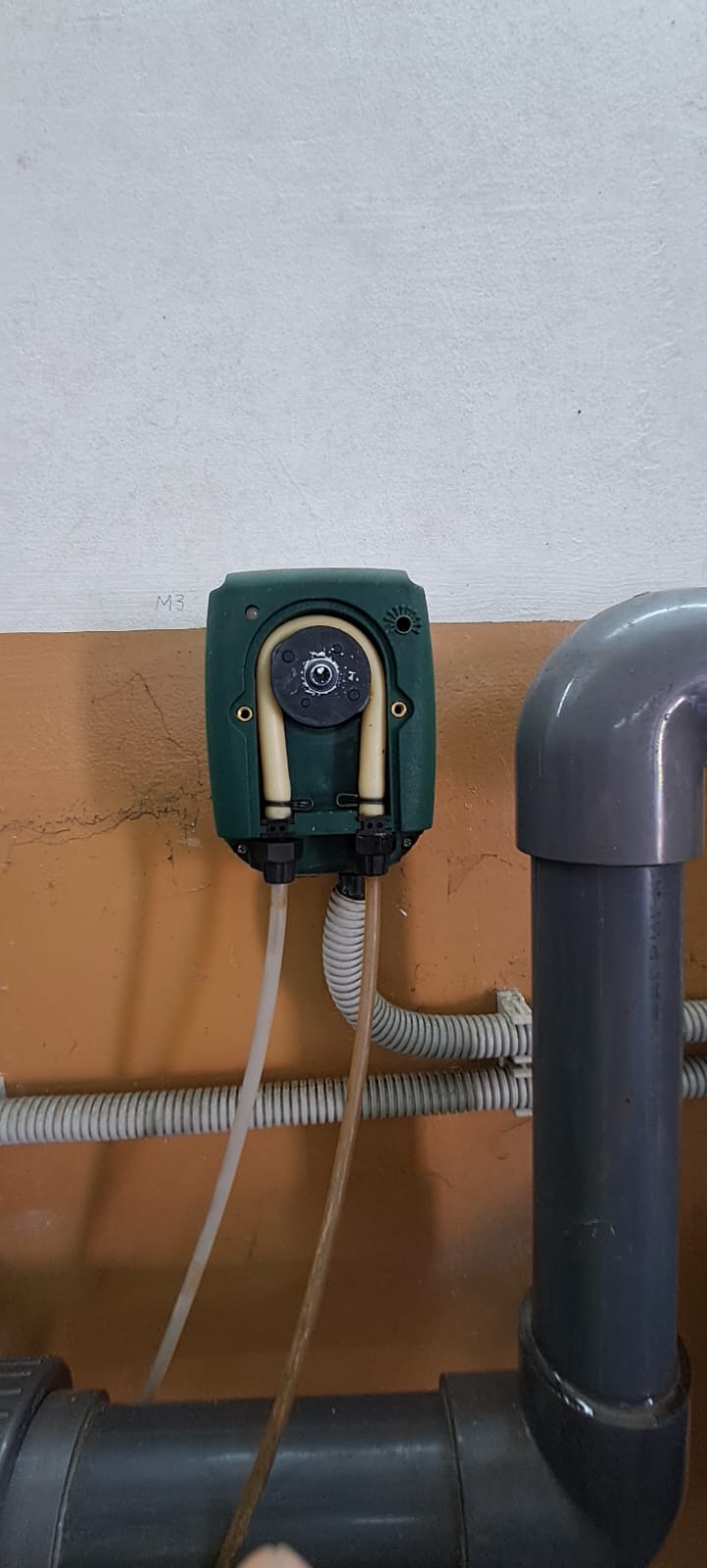 Насос-дозатор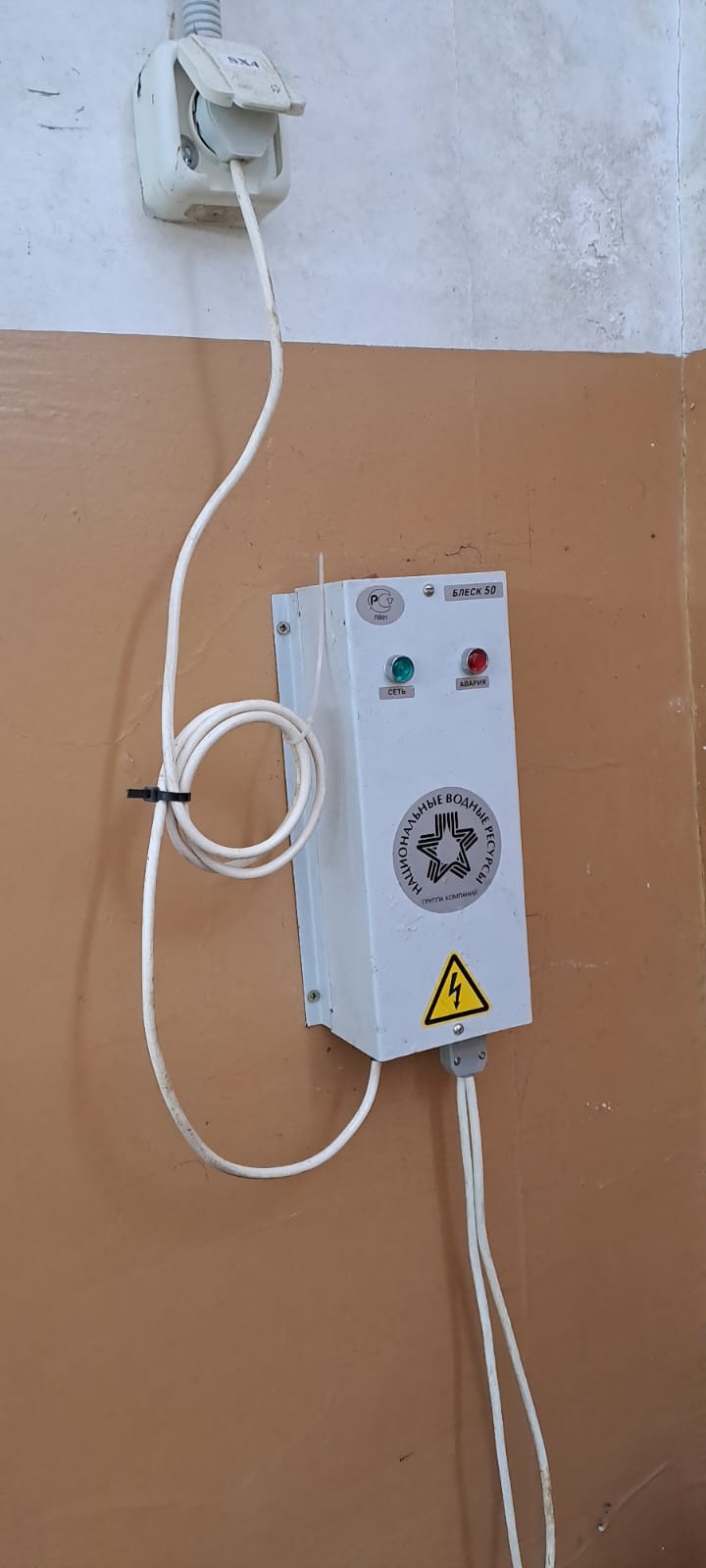 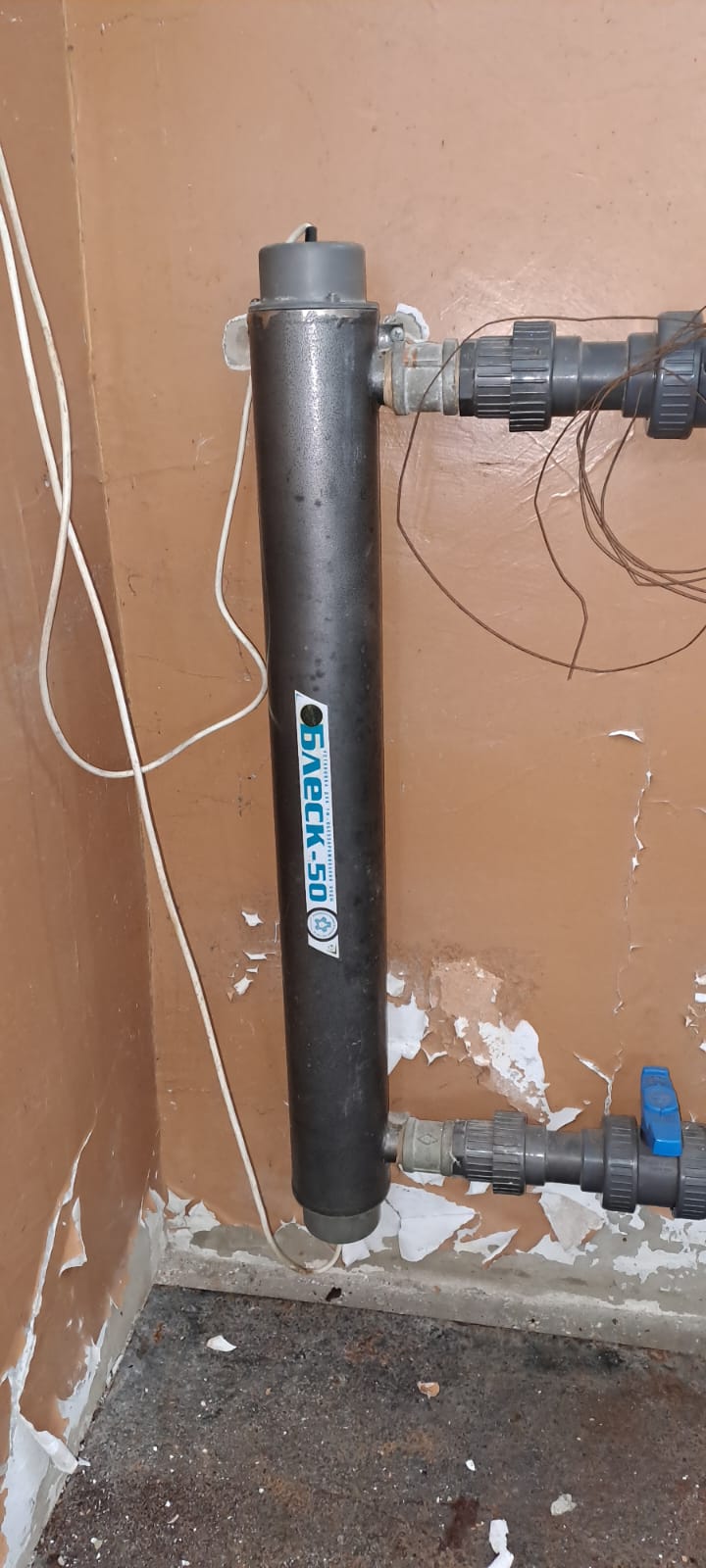 УФ-обеззараживатель «Блеск-50» с блоком управления